Занятие в младшей группе по рисованию «Яблоко спелое, наливное»Наира Велицян
Ззанятие в младшей группе по рисованию «Яблоко спелое, наливное»Тема: "Яблоко- спелое, красное, наливное".Задачи:1. Учить детей рисовать пальчиковыми красками яблоко;2. Развивать эстетическое восприятие, способность передавать характерные особенности художественного образа;3. Воспитывать художественный вкус.Предварительная работа:1. Дидактические игры: " Фрукты и овощи", " Чудесный мешочек", " Угадай по описанию;2. Чтение сказки Владимира Сутеева " Мешок яблок".Материалы: краски пальчиковые, банки с водой, салфетки, альбомные листы.Наглядно-методическое пособие:1. Плакат " Фрукты";2. Изображение дерева- яблони;3. Игрушка- ежик.Ход занятия:Воспитатель: (начинает рассказ) Росло в саду на дереве краснобокое, наливное, солнышком согретое. Как вы думаете о каком фрукте я сейчас говорю.Дети: О яблоке (если дети затрудняются ответить, то воспитатель помогает).Воспитатель: Ребята прислушайтесь, кто-то за дверью фырчит.(Воспитатель открывает дверь). В группу входит ежик.Ежик: Здравствуйте дети.Дети: Здравствуй ежик.Ежик: Я пришел к вам с дарами осени, с подарками. (Выкладывает на стол муляжи яблок). Как вы думаете ребята, что это?Дети: ЯблокиЕжик: Правильно это яблокиВоспитатель: Молодцы. Ребята, а сейчас посмотрите на яблоки, которые принес ежик. какие они по форме?Дети: Круглые.Воспитатель: Чем яблоки спелые отличаются от не спелыхДети: спелые яблоки- сладкие, а не спелые- кислыеВоспитатель: А сейчас я предлагаю пройти на свои рабочие местаи нарисовать красное, сочное, спелое яблоко.(Воспитатель показывает последовательность работы)Воспитатель:1. Рисуем яблоко красной краской2. Один бочок раскрашиваем желтой краской, одним мазком3. Далее рисуем палочку коричневой краской, с помощью которой яблочкодержится на веточке и радует своим ароматом и цветом.Воспитатель: Ребята, но перед тем как вы начнете свою работу, необходимо размять пальчики.Пальчиковая гимнастикаЕжик топал по дорожке (загибать по очереди пальцы)Яблоки нёс он в лукошке (сначала на левой руке, потом на правой)Чтобы яблоки сосчитать,Нужно пальцы загибать (в конце упражнения руки должны бытьзажаты в кулачки)Воспитатель: А теперь, можно приступать к работе, ребята.(Дети выполняют работу, а ежик им помогает)Воспитатель: Ребята, отложили в сторону кисти, пришло время отдохнуть.ФизкультминуткаВот так яблоко!Оно соку спелого полно.Руки протяните, яблоко сорвите.Стал ветер веточку качать,Трудно яблоко достать.Подпрыгну, руку протяну и быстро яблоко сорву.(После физкультминутки дети продолжают работу)Воспитатель: Ребята, какие красивые яблочки получились на ваших рисунках. Я хочу прочитать стихотворение:Очень рада Светочка,Яблочку на веточке!Яблонька качается,Свете улыбается:-Светочка, послушай!Яблочко покушай!А яблочко смеется-В руки не дается!Ежик: Дети давайте поиграем в игру " Чудесный мешочек". В этом мешочке лежат фрукты и овощи", вы должны определить на ощупь, что это фрукт или овощ (дети с Ежиком играют в дидактическую игру). Поиграв, Ежик прощается с детьми.Ежик: До свидания ребята.Дети: До свидания.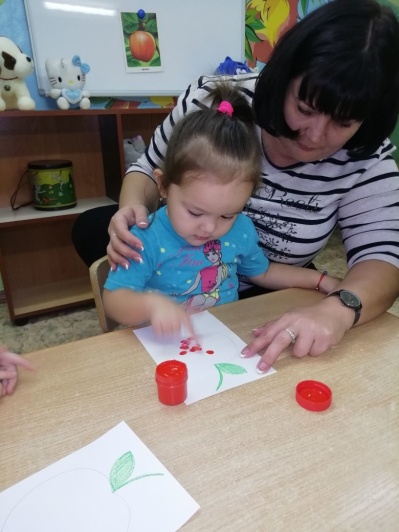 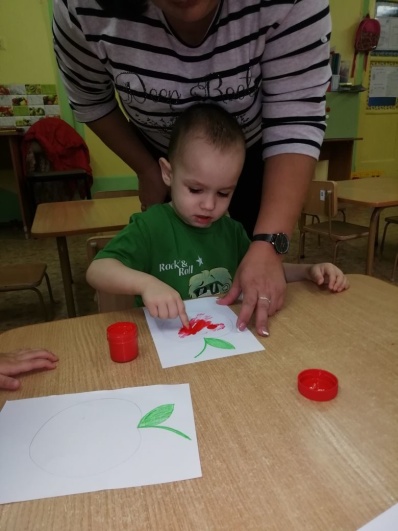 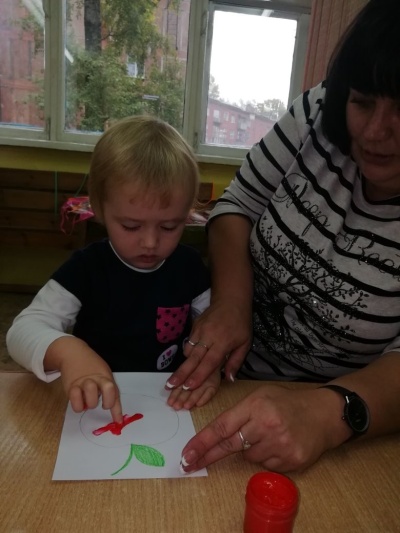 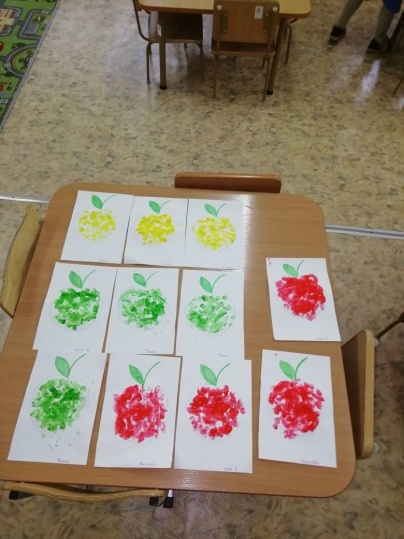 